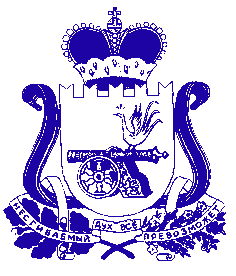 Администрация муниципального образования «Сафоновский район» Смоленской областиПОСТАНОВЛЕНИЕот 22.03.2019 № 421В связи с отсутствием правовых оснований (истечение срока действия постановления Администрации муниципального образования «Сафоновский район» Смоленской области от 24.03.2017 № 318) для предоставления муниципальной услуги по осуществлению выплаты компенсации части платы, взимаемой с родителей (законных представителей) за присмотр и уход в муниципальных образовательных учреждениях, реализующих образовательную программу дошкольного образования, для работников указанных учреждений, получающих доплату до минимального размера оплаты труда, руководствуясь Уставом муниципального образования «Сафоновский район» Смоленской области, Администрация муниципального образования «Сафоновский район» Смоленской области ПОСТАНОВЛЯЕТ:1. Признать утратившим силу Административный регламент предоставления комитетом по образованию Администрации муниципального образования «Сафоновский район» Смоленской области муниципальной услуги «Выплата компенсации части платы, взимаемой с родителей (законных представителей) за присмотр и уход в муниципальных образовательных учреждениях, реализующих образовательную программу дошкольного образования, для работников указанных учреждений, получающих доплату до минимального размера оплаты труда», утвержденный постановлением Администрации муниципального образования «Сафоновский район» Смоленской области от 02.04.2013 № 409 (в редакции постановлений Администрации муниципального образования «Сафоновский район» Смоленской области от 19.12.2013 № 1575, 24.02.2015 № 204, 24.11.2015 № 1358, от 24.06.206 № 731, 23.01.2017 № 66).2. Опубликовать настоящее постановление на официальном сайте Администрации Администрация муниципального образования «Сафоновский район» Смоленской области в информационно-телекоммуникационной сети «Интернет».Глава муниципального образования «Сафоновский район» Смоленской области					В.Е.БалалаевО признании утратившим силу Административного регламента предоставления комитетом по образованию Администрации муниципального образования «Сафоновский район» Смоленской области муниципальной услуги «Выплата компенсации части платы, взимаемой с родителей (законных представителей) за присмотр и уход в муниципальных образовательных учреждениях, реализующих образовательную программу дошкольного образования, для работников указанных учреждений, получающих доплату до минимального размера оплаты труда»